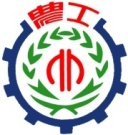 臺北市立松山高級工農職業學校102年度課程與教學領先計畫成果彙編計畫類別：102年度課程與教學領先計畫-子計畫三計畫名稱：躍升工農-產學跨群專題製作研習活動名稱：化工產業的未來就業市場活動摘述：講述、試作及經驗交流分享等主辦單位/科別： 化工科活動日期：102年10月30日        活動地點：化工科裝置實驗室參加人數：師人 / 生人臺北市立松山高級工農職業學校102年度課程與教學領先計畫成果彙編照片記錄：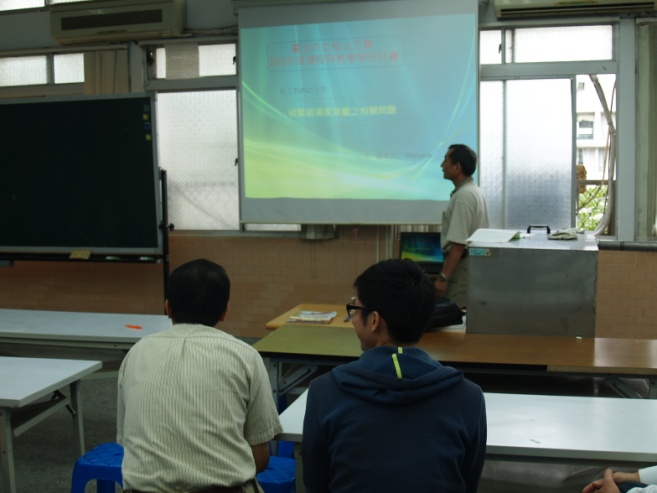 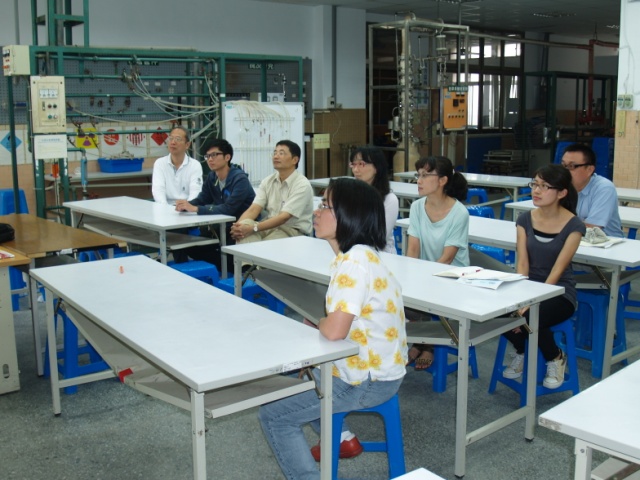 說明：講師引導進入主題說明：同仁專心聆聽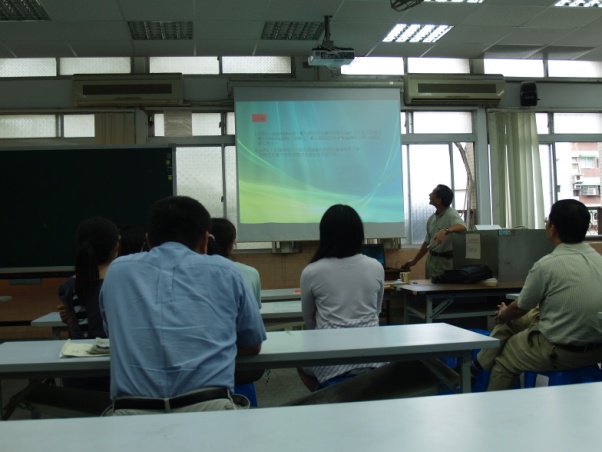 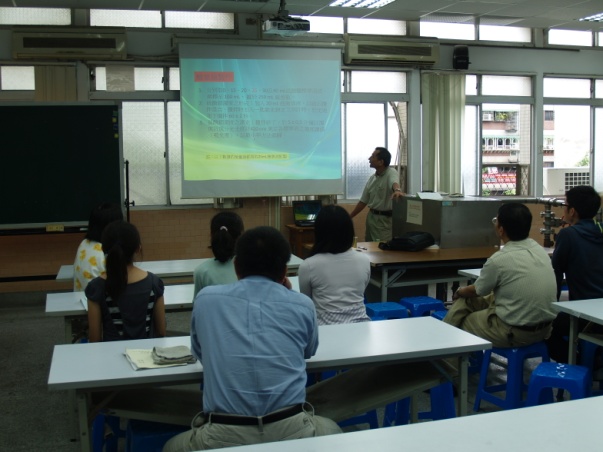 說明：講師報告實驗說明：講師講解問題所在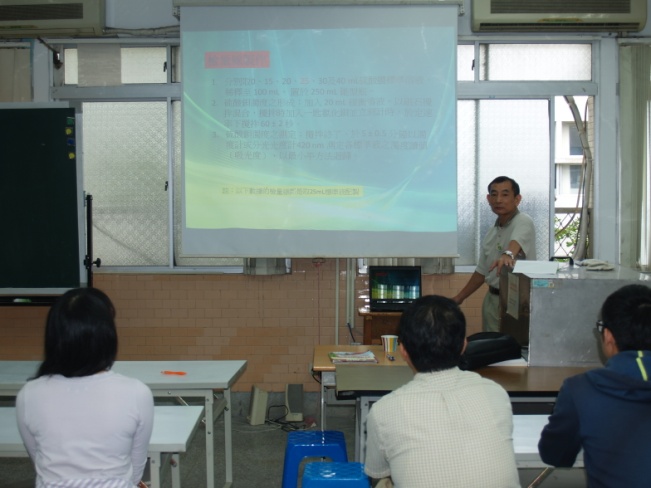 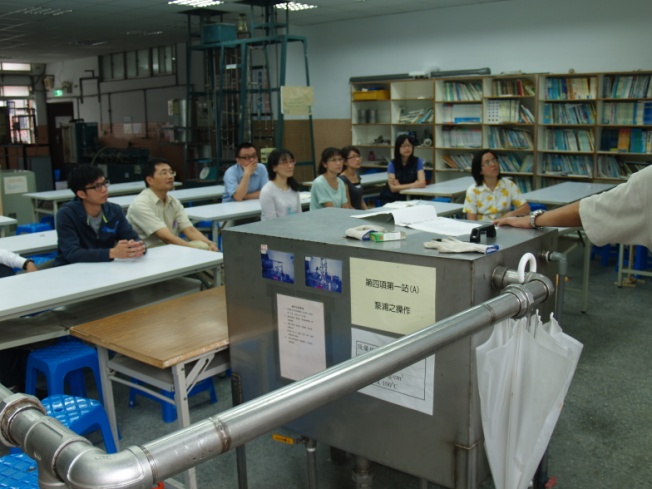 說明：講師引導同仁思考說明： 大家專心聆聽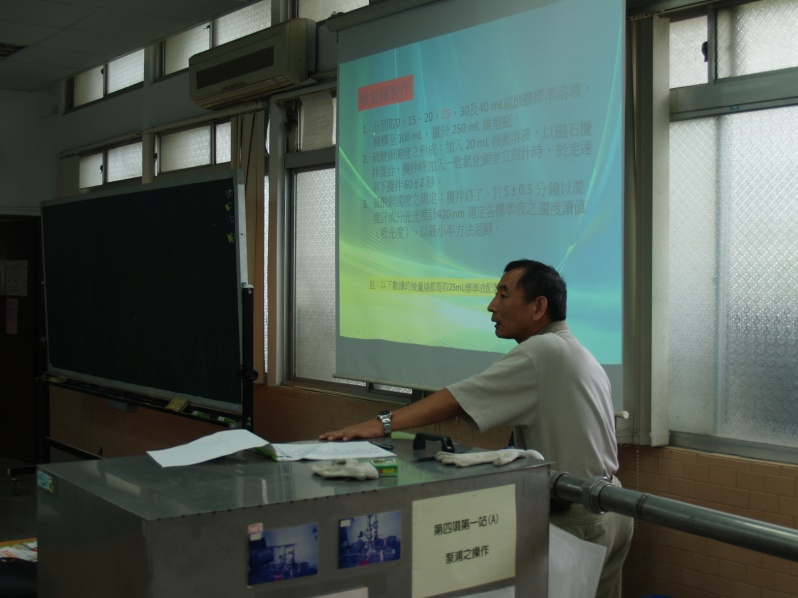 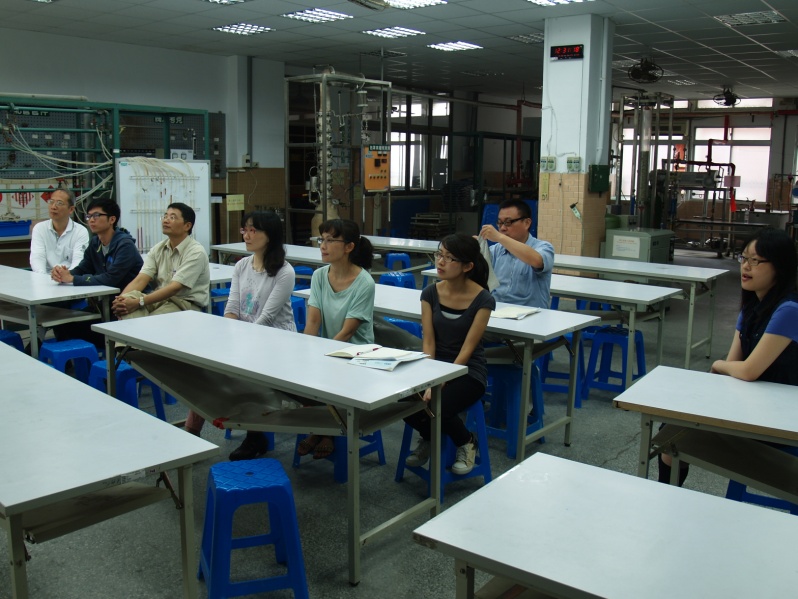 說明：講師講解糧食大戰說明： 學生專心聆聽